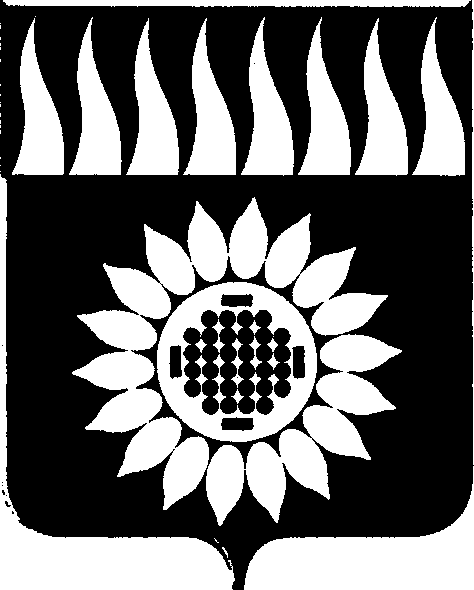 ГОРОДСКОЙ ОКРУГ ЗАРЕЧНЫЙД У М Ашестой  созыв____________________________________________________________ДЕСЯТОЕ ОЧЕРЕДНОЕ ЗАСЕДАНИЕР Е Ш Е Н И Е02.03.2017 г. № 42-РОб  утверждении Положения об   оплате труда председателя Думы       городского округа     Заречный,          исполняющего полномочия на постоянной основе      В соответствии со статьей 86 Бюджетного кодекса Российской Федерации, со статьей 53 Федерального закона от 6 октября 2003 года N 131-ФЗ "Об общих принципах организации местного самоуправления в Российской Федерации", на основании статьи 24 Устава городского округа ЗаречныйДума решила:1. Утвердить Положение об оплате труда председателя Думы городского округа Заречный,  исполняющего полномочия на постоянной основе (прилагается).2. Финансирование расходов на оплату труда председателя Думы городского округа Заречный производить в пределах ассигнований, утвержденных в бюджете городского округа Заречный на соответствующий финансовый год, предусмотренных в смете расходов Думы городского округа Заречный.        3. Опубликовать настоящее решение Думы в установленном порядке и разместить на официальном сайте городского округа Заречный.Председатель Думы городского округа 				                 			 В.Н. БоярскихУтвержденорешением Думыот 02.03.2017г. № 42-РПОЛОЖЕНИЕоб оплате труда председателя Думы городского округа Заречный, исполняющего полномочия на постоянной основеГлава 1. ОБЩИЕ ПОЛОЖЕНИЯ1.Настоящее Положение разработано в соответствии с действующим трудовым законодательством Российской Федерации, статьей 53 Федерального закона от 6 октября 2003 года №131-ФЗ «Об общих принципах организации местного самоуправления в Российской Федерации», постановлением Правительства Свердловской области от 10.11.2010. № 1615-ПП «Об утверждении  нормативов формирования расходов на содержание органов местного самоуправления, в том числе на оплату труда депутатов, выборных должностных лиц местного самоуправления, осуществляющих свои полномочия на постоянной основе, муниципальных служащих в муниципальных образованиях, расположенных на территории Свердловской области на 2011 год».2. Оплата труда председателя Думы городского округа Заречный производится в виде денежного содержания.Глава 2. ФОРМИРОВАНИЕ И ИСПОЛЬЗОВАНИЕ СРЕДСТВ ФОНДА ОПЛАТЫ ТРУДА 3.Источником средств, направляемых на выплату денежного содержания председателя Думы городского округа Заречный, исполняющего полномочия на постоянной основе, является фонд оплаты труда, формируемый за счет средств бюджета городского округа Заречный.4. При формировании фонда оплаты труда председателя Думы городского округа Заречный учитываются   (в расчете на год):1) должностной оклад  - в размере 12 должностных окладов;2) ежемесячная надбавка к должностному окладу за особые условия исполнения полномочий -  10 должностных окладов;3) ежемесячная надбавка к должностному окладу за выслугу лет -  3 должностных оклада;3) ежемесячная премия по результатам работы -  6 должностных окладов;4) материальная помощь -  2 должностных оклада.5. При формировании фонда оплаты труда учитывается районный коэффициент, установленный законодательством Российской Федерации. При этом средства на выплату материальной помощи предусматриваются без учета районного коэффициента. Глава 3. ОСНОВАНИЕ И РАЗМЕР ДЕНЕЖНОГО СОДЕРЖАНИЯ 6.Размер денежного содержания председателя Думы городского округа Заречный зависит от суммы установленного должностного оклада, надбавок, доплат, премий и иных выплат.7. Размер должностного оклада председателя Думы  городского округа Заречный и ежемесячных надбавок устанавливаются решением Думы городского округа Заречный.8. Изменение должностного оклада председателя Думы городского округа Заречный производится на основании решения Думы городского округа Заречный.9. Председателю Думы городского округа Заречный ежемесячно выплачивается надбавка к должностному окладу за особые условия исполнения полномочий. Надбавка за особые условия исполнения полномочий устанавливается в размере  до 83,33% должностного оклада, 10. Председателю Думы городского округа Заречный ежемесячно выплачивается надбавка к должностному окладу за выслугу лет в зависимости от стажа муниципальной службы в следующих размерах:от 1 до 5 лет - 10%;от 5 до 10 лет - 20%;от 10 до 15 лет - 30%;свыше 15 лет -  40%.Назначение и определение размера ежемесячной надбавки к должностному окладу за выслугу лет в зависимости от стажа муниципальной  (государственной) службы  производится в соответствии с Областным законом от 21.01.1997 №5-ОЗ «О стаже государственной гражданской службы  в Свердловской области и стаже муниципальной службы в Свердловской области» (в действующей редакции).11. Председателю Думы городского округа Заречный ежемесячно выплачивается премия  по результатам работы в размере  до 50% должностного оклада. 12. Выплата премии производится за фактически отработанное время.13. Премия не выплачивается в случае досрочного прекращения полномочий председателя Думы городского округа Заречный..14.Материальная помощь выплачивается в течение календарного года, по заявлению председателя Думы  городского округа Заречный, при уходе в ежегодный оплачиваемый отпуск в размере двух должностных окладов. По заявлению председателя Думы  городского округа Заречный материальная помощь может быть выплачена в иные сроки в течение календарного года. Председателю Думы городского округа, приступившим к исполнению полномочий на постоянной основе в текущем году, материальная помощь выплачивается по истечении шести месяцев работы.15. Председателю Думы городского округа Заречный может дополнительно выплачиваться материальная помощь в конце года в размере до двух должностных окладов за фактически отработанное время в пределах экономии средств фонда оплаты труда,  утвержденного на год.16. Председателю Думы городского округа Заречный по итогам работы за год может выплачивается единовременное денежное вознаграждение при наличии экономии бюджетных ассигнований и выделенных лимитов на текущий финансовый год, предусмотренных сметой Думы городского округа, в размере  не более двух должностных окладов. 17. В случае досрочного прекращения полномочий выплаченная материальная помощь не пересчитывается.Глава 4. ПОРЯДОК РАССМОТРЕНИЯ СПОРОВ ОБ ОПЛАТЕ ТРУДА18. Споры о применении настоящего Положения, в том числе о размере и порядке оплаты труда, рассматриваются в порядке, установленном трудовым законодательством РФ.